HealthKeepers, Inc.Your Contract Code: 39EWYour Plan: Anthem HealthKeepers HSA 3000/20%/5000Your Network: HealthKeepersThis summary of benefits is a brief outline of coverage, designed to help you with the selection process. This policy has exclusions and limitations to benefits and terms under which the policy may be continued in force or discontinued. For costs and complete details of the coverage, contact your insurance agent or contact us. If there is a difference between this summary and the contract of coverage, the contract of coverage will prevail. This benefit summary is not to be distributed without also providing access to the applicable Anthem HealthKeepers enrollment brochure.Notes: The family deductible and out-of-pocket maximum are embedded meaning the cost shares of one family member will be applied to the individual deductible and individual out-of-pocket maximum; in addition, amounts for all family members apply to the family deductible and family out-of-pocket maximum. No one member will pay more than the individual deductible and individual out-of-pocket maximum.Your coinsurance, copays and deductible count toward your out of pocket amount.For additional information on this plan, please visit sbc.anthem.com to obtain a "Summary of Benefit Coverage".All medical services subject to a coinsurance are also subject to the annual medical deductible, if deductible is applicable to plan.If your plan includes a hospital stay copay and you are readmitted within 72 hours of a prior admission for the same diagnosis, your hospital stay copay for your readmission is waived.If your plan includes out of network benefits, all services with calendar/plan year limits are combined both in and out of network.In-network preventive care is not subject to deductible, if your plan has a deductibleIf your plan includes out of network benefits and you use a non-participating provider, you are responsible for any difference between the covered expense and the actual non-participating providers charge.When receiving care from providers out of network, members may be subject to balance billing in addition to any applicable copayments, coinsurance and/or deductible. This amount does not apply to the out of network out of pocket limit.Human Organ and Tissues Transplants require precertification and are covered as any other service in your summary of benefits.Get help in your languageCurious to know what all this says? We would be too. Here’s the English version:If you have any questions about this document, you have the right to get help and information in your language at no cost. To talk to an interpreter, call (844) 682-6553.Separate from our language assistance program, we make documents available in alternate formats for members with visual impairments. If you need a copy of this document in an alternate format, please call the customer service telephone number on the back of your ID card. (TTY/TDD: 711)Armenian (հայերեն). Եթե այս փաստաթղթի հետ կապված հարցեր ունեք, դուք իրավունք ունեք անվճար ստանալ օգնություն և տեղեկատվություն ձեր լեզվով: Թարգմանչի հետ խոսելու համար զանգահարեք հետևյալ հեռախոսահամարով՝ (844) 682-6553:Chinese(中文)：如果您對本文件有任何疑問，您有權使用您的語言免費獲得協助和資訊。如需與譯員通話，請致電 (844) 682-6553。French (Français) : Si vous avez des questions sur ce document, vous avez la possibilité d’accéder gratuitement à ces informations et à une aide dans votre langue. Pour parler à un interprète, appelez le (844) 682-6553.Haitian Creole (Kreyòl Ayisyen): Si ou gen nenpòt kesyon sou dokiman sa a, ou gen dwa pou jwenn èd ak enfòmasyon nan lang ou gratis. Pou pale ak yon entèprèt, rele (844) 682-6553. Italian (Italiano): In caso di eventuali domande sul presente documento, ha il diritto di ricevere assistenza e informazioni nella sua lingua senza alcun costo aggiuntivo. Per parlare con un interprete, chiami il numero (844) 682-6553.Korean (한국어): 본 문서에 대해 어떠한 문의사항이라도 있을 경우, 귀하에게는 귀하가 사용하는 언어로 무료 도움 및 정보를 얻을 권리가 있습니다. 통역사와 이야기하려면 (844) 682-6553 로 문의하십시오.Polish (polski): W przypadku jakichkolwiek pytań związanych z niniejszym dokumentem masz prawo do bezpłatnego uzyskania pomocy oraz informacji w swoim języku. Aby porozmawiać z tłumaczem, zadzwoń pod numer: (844) 682-6553.Spanish (Español): Si tiene preguntas acerca de este documento, tiene derecho a recibir ayuda e información en su idioma, sin costos. Para hablar con un intérprete, llame al (844) 682-6553.Tagalog (Tagalog): Kung mayroon kang anumang katanungan tungkol sa dokumentong ito, may karapatan  kang humingi ng tulong at impormasyon sa iyong wika nang walang bayad. Makipag-usap sa isang tagapagpaliwanag, tawagan ang (844) 682-6553.Vietnamese (Tiếng Việt): Nếu quý vị có bất kỳ thắc mắc nào về tài liệu này, quý vị có quyền nhận sự trợ giúp và thông tin bằng ngôn ngữ của quý vị hoàn toàn miễn phí. Để trao đổi với một thông dịch viên, hãy gọi (844) 682-6553.It’s important we treat you fairlyThat’s why we follow federal civil rights laws in our health programs and activities.  We don’t discriminate, exclude people, or treat them differently on the basis of race, color, national origin, sex, age or disability. For people with disabilities, we offer free aids and services. For people whose primary language isn’t English, we offer free language assistance services through interpreters and other written languages.  Interested in these services? Call the Member Services number on your ID card for help (TTY/TDD: 711). If you think we failed to offer these services or discriminated based on race, color, national origin, age, disability, or sex, you can file a complaint, also known as a grievance.  You can file a complaint with our Compliance Coordinator in writing to Compliance Coordinator, P.O. Box 27401, Mail Drop VA2002-N160, Richmond, VA  23279. Or you can file a complaint with the U.S. Department of Health and Human Services, Office for Civil Rights at 200 Independence Avenue, SW; Room 509F, HHH Building; Washington, D.C. 20201 or by calling 1-800-368-1019 (TDD: 1- 800-537-7697) or online at . Complaint forms are available at .Covered Medical BenefitsCost if you use an In-Network ProviderCost if you use a Non-Network ProviderOverall DeductibleSee notes section to understand how your deductible works. Your plan may also have a separate Prescription Drug Deductible. See Prescription Drug Coverage section.$3,000 person / $6,000 family$6,000 person / $12,000 familyOut-of-Pocket Limit When you meet your out-of-pocket limit, you will no longer have to pay cost-shares during the remainder of your benefit period. See notes section for additional information regarding your out of pocket maximum.$5,000 person / $10,000 family$10,000 person / $20,000 familyPreventive care/screening/immunizationIn-network preventive care is not subject to deductible, if your plan has a deductible.No charge30% coinsurance after deductible is metDoctor Home and Office ServicesPrimary care visit to treat an injury or illness20% coinsurance after deductible is met30% coinsurance after deductible is metSpecialist care visit20% coinsurance after deductible is met30% coinsurance after deductible is metPrenatal and Post-natal Care20% coinsurance after deductible is met30% coinsurance after deductible is metOther practitioner visits:Retail health clinic20% coinsurance after deductible is met30% coinsurance after deductible is metOn-line Medical Visit Live Health Online is the preferred telehealth solutions ()20% coinsurance after deductible is met30% coinsurance after deductible is metChiropractic servicesCoverage for In-Network Provider and Non-Network Provider combined is limited to 30 visits for Rehabilitation and Habilitative per benefit period.20% coinsurance after deductible is met30% coinsurance after deductible is metOther services in an office:      Allergy testing20% coinsurance after deductible is met30% coinsurance after deductible is metChemo/radiation therapy20% coinsurance after deductible is met30% coinsurance after deductible is met Dialysis/Hemodialysis20% coinsurance after deductible is met30% coinsurance after deductible is met            Prescription drugsFor the drugs itself dispensed in the office thru infusion/injection]20% coinsurance after deductible is met30% coinsurance after deductible is metDiagnostic ServicesLab:      Office20% coinsurance after deductible is met30% coinsurance after deductible is metPreferred Reference Lab20% coinsurance after deductible is met30% coinsurance after deductible is metOutpatient Hospital20% coinsurance after deductible is met30% coinsurance after deductible is metX-ray:      Office20% coinsurance after deductible is met30% coinsurance after deductible is metFreestanding Radiology Center20% coinsurance after deductible is met30% coinsurance after deductible is metOutpatient Hospital20% coinsurance after deductible is met30% coinsurance after deductible is metAdvanced diagnostic imaging (for example, MRI/PET/CAT scans): Office 20% coinsurance after deductible is met30% coinsurance after deductible is metFreestanding Radiology Center20% coinsurance after deductible is met30% coinsurance after deductible is metOutpatient Hospital20% coinsurance after deductible is met30% coinsurance after deductible is metEmergency and Urgent CareEmergency room facility services20% coinsurance after deductible is metCovered as In-NetworkEmergency room doctor and other services20% coinsurance after deductible is metCovered as In-NetworkAmbulance Transportation20% coinsurance after deductible is metCovered as In-NetworkUrgent Care Center Office Visit20% coinsurance after deductible is met30% coinsurance after deductible is metOutpatient Mental Health and Substance Use DisorderDoctor Office Visit and Online Visit 20% coinsurance after deductible is met30% coinsurance after deductible is metFacility visit:Facility fees20% coinsurance after deductible is met30% coinsurance after deductible is metDoctor Services20% coinsurance after deductible is met30% coinsurance after deductible is metOutpatient SurgeryFacility fees:Hospital 20% coinsurance after deductible is met30% coinsurance after deductible is metFreestanding Surgical Center20% coinsurance after deductible is met30% coinsurance after deductible is metDoctor and other services      Surgery20% coinsurance after deductible is met30% coinsurance after deductible is metHospital Stay (all inpatient stays including maternity, mental and substance use disorder)Facility fees (for example, room & board) 20% coinsurance after deductible is met30% coinsurance after deductible is metDoctor and other services20% coinsurance after deductible is met30% coinsurance after deductible is metRecovery & RehabilitationHome health careCoverage for In-Network and Non-Network Provider combined is limited to 100 visits per benefit period. Visit limit does not apply to Home Infusion Therapy or Home Dialysis.20% coinsurance after deductible is met30% coinsurance after deductible is metRehabilitation services (for example, physical/speech/occupational therapy):OfficeCoverage for rehabilitative and habilitative physical therapy and occupational therapy combined is limited to 30 visits per benefit period.  Coverage for rehabilitative and habilitative speech therapy is limited to 30 visits per benefit period. Applies to In-Network Provider and Non-Network Provider combined. Visit limit does not apply when performed as part of Hospice, Home Health, Early Intervention or Autism services. Visit limits are combined both across outpatient and other professional visits, and in and out of network.20% coinsurance after deductible is met30% coinsurance after deductible is metOutpatient hospitalCoverage for rehabilitative and habilitative physical therapy and occupational therapy combined is limited to 30 visits per benefit period.  Coverage for rehabilitative and habilitative speech therapy is limited to 30 visits per benefit period. Applies to In-Network Provider and Non-Network Provider combined. Visit limit does not apply when performed as part of Hospice, Home Health, Early Intervention or Autism services. Visit limits are combined both across outpatient and other professional visits, and in and out of network.20% coinsurance after deductible is met30% coinsurance after deductible is metHabilitation services (for example, physical/speech/occupational therapy):OfficeCoverage for rehabilitative and habilitative physical therapy and occupational therapy combined is limited to 30 visits per benefit period.  Coverage for rehabilitative and habilitative speech therapy is limited to 30 visits per benefit period. Applies to In-Network Provider and Non-Network Provider combined. Visit limit does not apply when performed as part of Hospice, Home Health, Early Intervention or Autism services. Visit limits are combined both across outpatient and other professional visits, and in and out of network.20% coinsurance after deductible is met30% coinsurance after deductible is metOutpatient hospitalCoverage for rehabilitative and habilitative physical therapy and occupational therapy combined is limited to 30 visits per benefit period.  Coverage for rehabilitative and habilitative speech therapy is limited to 30 visits per benefit period. Applies to In-Network Provider and Non-Network Provider combined. Visit limit does not apply when performed as part of Hospice, Home Health, Early Intervention or Autism services. Visit limits are combined both across outpatient and other professional visits, and in and out of network.20% coinsurance after deductible is met30% coinsurance after deductible is metCardiac rehabilitationOffice Visit20% coinsurance after deductible is met30% coinsurance after deductible is metOutpatient hospital20% coinsurance after deductible is met30% coinsurance after deductible is metSkilled nursing care (in a facility)Coverage for Inpatient rehabilitation and skilled nursing services combined In-Network Provider and Non-Network Provider combined is limited to 100 days per admission.20% coinsurance after deductible is met30% coinsurance after deductible is metHospice20% coinsurance after deductible is met30% coinsurance after deductible is metDurable Medical Equipment20% coinsurance after deductible is met30% coinsurance after deductible is metProsthetic DevicesCoverage for wigs needed after cancer treatment In-Network and Non-Network Provider combined is limited to 1 unit per benefit period.20% coinsurance after deductible is met30% coinsurance after deductible is metCovered Prescription Drug BenefitsCost if you use an In-Network ProviderCost if you use a Non-Network ProviderPharmacy Deductible   Combined with medical deductibleCombined with medical deductibleCombined with medical deductibleCombined with medical deductiblePharmacy Out of Pocket Combined with medical out of pocketCombined with medical out of pocketPrescription Drug Coverage Anthem Essential Drug ListThis product has a 90-day Retail Pharmacy Network available. A 90 day supply is available at most retail pharmacies.Tier 1 - Typically GenericYou pay additional copays or coinsurance on all tiers for retail fills that exceed 30 days. Covers up to a 30 day supply (retail pharmacy). Covers up to 90 day supply (retail maintenance pharmacy) Covers up to a 90 day supply (home delivery program.) No coverage for non-formulary drugs. Note: A 90 day supply is available at retail maintenance pharmacies with a copay for each 30 day supply. Coverage is also provided at retail for up to a 12-month supply of FDA-approved, self-administered hormonal contraceptives, when dispensed or furnished at one time.20% coinsurance after deductible is met(retail and home delivery).30% coinsurance after deductible is met(retail and home delivery).Tier 2 - Typically Preferred Brand & Non-Preferred GenericsYou pay additional copays or coinsurance on all tiers for retail fills that exceed 30 days. Covers up to a 30 day supply (retail pharmacy). Covers up to 90 day supply (retail maintenance pharmacy) Covers up to a 90 day supply (home delivery program.) No coverage for non-formulary drugs. Note: A 90 day supply is available at retail maintenance pharmacies with a copay for each 30 day supply. Coverage is also provided at retail for up to a 12-month supply of FDA-approved, self-administered hormonal contraceptives, when dispensed or furnished at one time.20% coinsurance after deductible is met(retail and home delivery).30% coinsurance after deductible is met(retail and home delivery).Tier 3 - Typically Non-Preferred BrandYou pay additional copays or coinsurance on all tiers for retail fills that exceed 30 days. Covers up to a 30 day supply (retail pharmacy). Covers up to 90 day supply (retail maintenance pharmacy) Covers up to a 90 day supply (home delivery program.) No coverage for non-formulary drugs. Note: A 90 day supply is available at retail maintenance pharmacies with a copay for each 30 day supply. Coverage is also provided at retail for up to a 12-month supply of FDA-approved, self-administered hormonal contraceptives, when dispensed or furnished at one time.20% coinsurance after deductible is met(retail and home delivery).30% coinsurance after deductible is met(retail and home delivery).Tier 4 - Typically Preferred Specialty (brand and generic)You pay additional copays or coinsurance on all tiers for retail fills that exceed 30 days. Covers up to a 30 day supply (retail pharmacy). Covers up to 30 day supply (home delivery program.)  Note: Coverage is also provided at retail for up to a 12-month supply of FDA-approved, self-administered hormonal contraceptives, when dispensed or furnished at one time. No coverage for non-formulary drugs.20% coinsurance after deductible is met(retail and home delivery).30% coinsurance after deductible is met(retail and home delivery).Covered Vision BenefitsCost if you use an In-Network ProviderCost if you use a Non-Network ProviderThis is a brief outline of your vision coverage. Not all cost shares for covered services are shown below. For a full list, including benefits, exclusions and limitations, see the combined Evidence of Coverage/Disclosure form/Certificate. If there is a difference between this summary and either Evidence of Coverage/Disclosure form/Certificate, the Evidence of Coverage/Disclosure form/Certificate will prevail.Child Vision exam Coverage for In-Network Providers is limited to 1 exam per benefit period.No charge$30 reimbursementAdult Vision exam Coverage for In-Network Providers is limited to 1 exam per benefit period.$15 copay per visit$30 reimbursement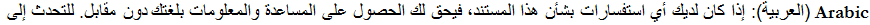 .(844) 682-6553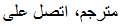 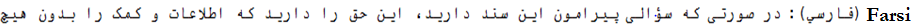 (844) 682-6553 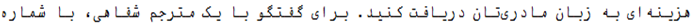 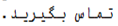 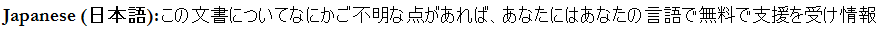 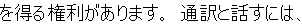 (844) 682-6553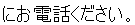 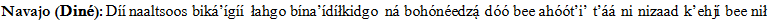 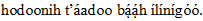 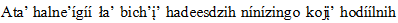 (844) 682-6553.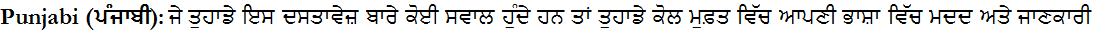 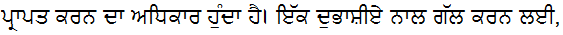 (844) 682-6553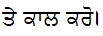 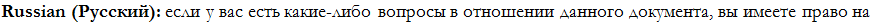 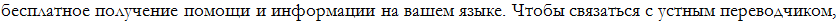 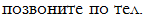  (844) 682-6553.